Bruksskolan och Drakens fritidshems plan mot diskriminering och kränkande behandlingVerksamhetsformer som omfattas av planen: Förskoleklass, grundskola och fritidshem Läsår 2022/2023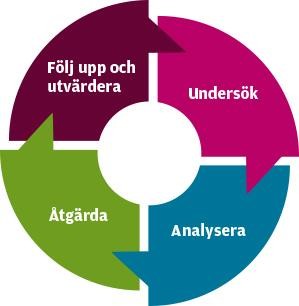 InnehållGrunduppgifterBruksskolan plan mot diskriminering och kränkande behandling omfattar Bruksskolan F-6 med skolbarnsomsorg. Planen gäller från 2022-08-16 till 2023-08-11. Rektor ansvarar tillsammans med Bruksskolan personal för planens innehåll och kontinuerlig revidering. Planen utvärderas och revideras under maj månad varje läsår. Barnen/eleverna, vårdnadshavare samt övriga medarbetare är indirekt delaktiga i arbetet med planen genom att deras upplevelser och tankar inhämtas regelbundet och ligger till grund för revidering och fortsatt trygghetsarbete. Barnens uppfattning om trivsel och trygghet på skolan fångas upp i de regelbundna enkätundersökningar som görs över läsåret (Trygghetsenkät). Enkäterna kartlägger barnens/ elevernas trivsel och upplevda trygghet samt kartlägger förekomst av kränkning och mobbning. Vidare kommer barnen till tals i klassråd, elevråd, fritidsråd samt vid utvecklingssamtal.Genom kundundersökningar och vid utvecklingssamtal ges vårdnadshavarna möjlighet att framföra sina synpunkter på skolans arbete och situation vad gäller trivsel, trygghet och utsatthet. Genom en tydlig förankring av planen och ett gemensamt förhållningssätt förväntas alla medarbetare delta i diskussioner, kartläggningar och återkommande värdegrunds- och trygghetsarbete. Vid en återkommande punkt på arbetsplatsträffar, ges alla möjlighet att påverka det gemensamma arbetet.Bruksskolans plan mot diskriminering och kränkande behandling finns att tillgå på Färgelanda kommuns hemsida. Vid varje höstterminsstart informeras vårdnadshavare via föräldramöten omplanen och om personalens arbete. Planen presenteras för samtliga elever och medarbetare vid terminsstart och aktualiseras återkommande under verksamhetsåret. Syfte Syftet med planen är att tydliggöra hur Bruksskolanarbetar främjande med att skapa trivsel och trygghet på skolan arbetar med att främja allas lika värde och rättigheter arbetar förebyggande för att motverka diskriminering, trakasserier och kränkandebehandling i skolan arbetar åtgärdande med kränkningar och trakasserier Planen fungerar som ett verktyg för alla medarbetare i det gemensamma arbetet för en skola fri från diskriminering, trakasserier och kränkande behandling. Vår vision På Bruksskolan arbetar vi för att motverka alla former av diskriminering, trakasserier och kränkande behandling. Vår målsättning är att ha en god arbetsmiljö där alla bemöts med respekt och känner trygghet, trivsel och arbetsglädje.Främjande insatser på skolan Syfte och mål Skolans främjande arbete handlar om att stärka de positiva förutsättningarna för likabehandling i verksamheten. Främjande insatser syftar till att skapa ett gott grundklimat i skolan med hög grad av trivsel och trygghet för såväl elever som medarbetare. Vi vill eftersträva respekt för allas lika värde. Genom att kontinuerligt jobba främjande strävar vi efter att motverka diskriminering utifrån diskrimineringsgrunderna som definierade i skollagen: kön, könsöverskridande identitet eller uttryck, etnisk tillhörighet, religion eller annan trosuppfattning, funktionsnedsättning, sexuell läggning och ålder. Det främjande arbetet ska bedrivas kontinuerligt och utan förekommen anledning, det ska riktas till alla elever och medarbetare på skolan. Alla som arbetar i skolan ska aktivt motverka diskriminering och kränkande behandling genom att arbeta främjande. Det främjande arbetet följs upp kontinuerligt under året av pedagogerna vid arbetslagsmöten samt i samband med utvärdering av Bruksskolans plan mot diskriminering och kränkande behandling i maj månad. Främjande Insatser Barn/elever har inflytande och får återkommande hålla i aktiviteter genom elevråd, rastverksamhet, matråd etc. för att skapa god atmosfär på skolan. Pedagoger och barn i förskolan och elever i skolan använder böcker, filmer etc. som belyser olika typer av familjebildningar, olika minoriteter, individers olikheter och människors lika värde. Vi strävar efter ett normkritiskt förhållningssätt. Pedagoger planerar och genomför utflykter och friluftsdagar så att alla barn och elever ges förutsättningar att delta. Vi har en aktiv rastverksamhet som erbjuder rikligt med aktiviteter vilket främjar barnens/elevernas lek och gemenskap.Gemensamma och traditionella aktiviteter som luciatåg, FN-samling, Ragnerudsdagen etc. främjar skolans ”vi-känsla”. Trygghetsvandringar tillsammans med barn/elever i olika årskurser, där de kan upplysa skolans personal om var på skolan det kan kännas otryggt eller utsatt. Vi genomför regelbundet olika enkätundersökningar så som trygghetsenkät och kundundersökningar vilka används som underlag för fortsatt arbete med barn och elever. Elevhälsosamtal hos skolsköterskan i skolår 2, 4 och 6. Vi har ett levande värdegrundsarbete genom bland annat kamratveckor vid terminsstart och att verksamheten ger återkommande möjligheter för elever att diskutera normer, attityder och värden. Pedagoger ansvarar alltid för indelning vid grupparbeten och klassrumsplaceringar - Bestämda bord i matsalen och alltid närvarande vuxna som äter med barnenAnsvariga Alla anställda på Bruksskolan.Rutiner för att upptäcka, utreda och åtgärda kränkande behandling och diskriminering Policy Bruksskolan har nolltolerans mot diskriminering, trakasserier och kränkande behandling. Alla upplevelser elever anser sig ha gällande diskriminering, trakasserier och kränkning ska skyndsamt anmälas till rektor som är ytterst ansvarig. All personal har skyldighet att ingripa vid upptäckt eller rapporterad kränkning.Rutiner för att tidigt upptäcka kränkande behandling Fungerande rastverksamhet Fungerande rastvärdssystem Hög vuxennärvaro på riskfyllda platser Förhållningssättet att ”alla barn/elever är allas ansvar” Återkommande punkt ”elevhälsa och trygghet” på arbetslagsmöten Personal som elever och föräldrar kan vända sig till Klasslärare/mentor och fritidspersonal Rektor  Elevhälsoteam Övriga medarbetare på Bruksskolan.Arbetsgång vid kränkande behandling, trakasserier eller sexuella trakasserierArbetsgången ska följas när personal får kännedom om att ett barn eller en elev upplever kränkande behandling, trakasserier eller sexuella trakasserier. Detta gäller när barn och elever kan ha utsatt varandra för kränkande behandling, trakasserier eller sexuella trakasserier eller om det är personal som kan ha utsatt barn eller elever för detsamma. Alla steg ska dokumenteras och ske i dialog med berörda vårdnadshavare.Steg: 1 Anmälan till rektor och huvudmanDirekt en personal får kännedom om att ett barn eller en elev upplever sig utsatt ska en anmälan göras oavsett om kränkande behandling, trakasserier eller sexuella trakasserier kan konstateras. Vi gör en bedömning från fall till fall men ska alltid utgå från barnens och elevernas upplevelser. Det är viktigt att inte bagatellisera deras upplevelser. Om det är uppenbart att kränkande behandling, trakasserier eller sexuella trakasserier inte skett görs ingen anmälan.Steg: 2 Utredning Personal påbörjar skyndsamt utredningen vid kännedom om att ett barn eller en elev kan ha blivit utsatt för kränkande behandling, trakasserier eller sexuella trakasserier.Varje enskild händelse enligt steg 1 i vår arbetsgång ska utredas, oavsett om det finns ett pågående arbete som gäller den aktuella eleven eller det aktuella barnet. Om ett barn eller en elev förekommer i återkommande utredningar kan detta föranleda en fördjupad utredning.Utredningen ligger till grund för att bedöma om kränkande behandling, trakasserier eller sexuella trakasserier förekommit eller inte. Utredningen ska innefatta både den som kan ha utfört kränkande behandling, trakasserier eller sexuella trakasserier och den som kan ha blivit utsatt.Vid konstaterad kränkande behandling, trakasserier eller sexuella trakasserier ska utredningen innehålla en analys. Analysen ska utgöra grund för att vidta lämpliga åtgärder.När personal misstänks för kränkande behandling, trakasserier eller sexuella trakasserier av barn eller elev ska alltid rektor genomföra utredningen.Alla steg i utredningen skall dokumenteras, oavsett om kränkande behandling, trakasserier eller sexuella trakasserier kan konstateras eller inte.Det är viktigt att föra en dialog med berörda vårdnadshavare under utredningen.Steg: 3 Åtgärder Om utredningen visar att en elev eller ett barn blivit utsatt för kränkande behandling, trakasserier eller sexuella trakasserier ska skolan eller förskolan vidta åtgärder så att detta upphör.Åtgärderna ska syfta till att återskapa barnets/elevens trygghet och vara anpassade till barnet/eleven utifrån den analys som gjorts. Åtgärderna riktas både mot den utsatte samt den som utsätter andra för kränkande behandling, trakasserier och sexuella trakasserier. Viktigt att bestämma när åtgärderna ska vara genomförda och vem eller vilka i personalen som ska genomföra åtgärderna.Om det är en personal som utsatt ett barn eller en elev för kränkande behandling, trakasserier eller sexuella trakasserier ska rektor besluta om åtgärder mot den personal som utsatt barnet eller eleven. Beslut om arbetsrättsliga åtgärder ska alltid fattas i samråd med kommunens HR avdelning. Barn och utbildningschef behöver hållas informerad i dessa ärenden.Alla steg skall dokumenteras och sparas. Det är viktigt att hela tiden föra en dialog med berörda vårdnadshavare om åtgärderna.Steg 4 och 5 Uppföljning och utvärderingFör att säkerställa att den kränkande behandlingen, trakasserierna eller de sexuella trakasserierna har upphört ska åtgärderna följas upp och utvärderas.Uppföljningen ska visa att förskolan eller skolan vidtagit de beslutade åtgärderna i steg tre. Uppföljningarna ska innefatta berörda barn eller elever.Utvärderingen ska visa om åtgärderna som gjordes i steg tre har haft avsedd effekt. Om utvärderingen visar att den kränkande behandlingen, trakasserierna eller de sexuella trakasserierna fortsätter, behöver förskolan eller skolan förändra eller ytterligare förstärka åtgärderna. Detta ska man göra till dess att man fått en varaktig lösning på situationen.De förändrade eller förstärkta åtgärderna ska följas upp och utvärderas. Alla steg i uppföljningen och utvärderingen ska dokumenteras och sparas. Det är viktigt att föra en dialog med berörda vårdnadshavare under uppföljning och utvärdering.Steg: 6 Ärendet avslutasInnan ärendet avslutas ska den som ansvarat för utredningen på förskolan eller skolan, se till att de relevanta stegen 1-5 har genomförts och dokumenterats samt att dokumentationen finns sparad. Det ska framgå av dokumentationen att den kränkande behandlingen, trakasserierna eller de sexuella trakasserierna har upphört.Berörda vårdnadshavare ska informeras om att ärendet är avslutat.Kartläggning av trygghet, trivsel och kränkande behandling Bruksskolan genomför varje år Trygghetsvandringar tillsammans med barn/elever. Trygghetsenkät, en mer omfattande elevenkät med frågor kring trivsel och trygghet görs 1 ggr/termin. Sociogram, genomförs klassvis vid behov. Ovanstående sprids jämt över skolåret. Resultaten sammanställs av rektor och delges samtlig personal. Elevrådet har möjlighet att ta del av kartläggningsarbetet, för fortsatta diskussioner och påverkan. Resultaten ligger till grund för revidering av planen och fortsatt trygghetsarbete. De ligger också till grund för skolans förebyggande arbete. Förebyggande arbete handlar om riktade insatser/ åtgärder som görs efter att risker och problem i skolmiljön har identifierats. Ansvariga Rektor är ansvarig för att ovanstående kartläggningar genomförs. All personal är ansvarig att på uppmaning av rektor hjälpa till i genomförandet av kartläggningen. Utvärdering av planen/mål läsåret 21/22 Utvärdering och revidering av planen har gjorts av rektor och medarbetare i augusti 2022.Ansvarig för att årets plan utvärderas är tf rektor Allan Spets.Resultat och analys av trygghetsenkäten 21/22 Trygghet Majoriteten av eleverna uppger att de känner sig trygga på Bruksskolan. Resultatet från enkäten visar att 86% av eleverna på F-3 samt 97% av eleverna 4-6 trivs på Bruksskolan och i sin klass.Kränkningar/mobbningI årets enkäter ser vi att 63% av eleverna på F-3 respektive 39% på 4-6 att någon elev sagt eller gjort något dumt mot den. Vi ser en ökning av kränkningar på lågstadiet men en ökad trygghet på mellanstadiet. Resultaten visar på ett ökat behov av att fortsätta arbeta förebyggande genom att öka närvaron av vuxna på platser och vid tidpunkter där det enligt enkäterna oftast förekommer kränkningar. Det gångna läsåret har vi inte haft någon trygghetsgrupp på skolan på grund av neddragningar bland personal. Ovanstående resultat visar att detta arbete behövs.Övrigt Vi har tillsammans med eleverna kartlagt vilka platser på skolan, både inne samt ute, som upplevs otrygga. Observationer har visat att det finns platser på skolgården där det inte finns tillräcklig vuxennärvaro vilket vi vuxna uppmärksammar och frekventerar under skoltid.Mål och åtgärder för läsåret 22/23 Utifrån utvärdering av förra årets plan har vi fastställt följande mål för läsåret 22/23: Mål 1: Inget barn/ ingen elev ska utsättas för kränkning under skoldagen. Åtgärder Arbeta för ökad vuxennärvaro på raster och i kapprumFortsatt kontinuerligt arbete med värdegrundTydligare information och diskussion med barn/ elever kring begreppet kränkning, åtgärdstrappan och om Bruksskolans plan mot diskriminering och kränkande behandling Ansvarig: Alla medarbetare När: Löpande under läsåret Mål 2: Alla barn/elever ska känna sig trygga under hela skoldagen. ÅtgärderArbeta för ökad vuxennärvaro på raster och i kapprum samt en ökad medvetenhet hos personalen om var på skolan elever känner sig utsatta under dagenSkolan kommer att arbeta med en “vänskapsvecka” i samband med alla hjärtans dag.Ansvarig: Alla medarbetare När: Löpande under läsåret Mål 3: Alla vuxna på skolan skall ta ansvar för alla barn/elever genom att agera vid all typ av kränkande behandling samt alltid anmäla kränkning till rektor.ÅtgärderPåtala och påminna varandra om principen ”alla barn/elever allas ansvar”Den visuella åtgärdstrappan uppsatt och synlig över hela skolan Ansvarig: Rektor och alla medarbetare När: Hela tiden Mål 4: Barnen/eleverna ska involveras i högre grad i diskussioner, planering och utvärdering av trygghetsarbetet. Åtgärder Använda elevrådet som ”expertråd” för att inhämta barns/elevers tankar om fortsatt trygghetsarbete Alla barn/elever ska tas med i och medverka i fortsatt värdegrundsarbete. De olika sätt vi gör detta på ska dokumenteras. Trygghetsenkät ska genomföras 1 ggr/termin och därefter följas upp i klasserna. Ansvar: All personal När: Löpande Mål 5: Rutiner för elevdokumentation.ÅtgärderTydliggöra rutiner kring hur kränkningar ska anmälas och utredasTydliggöra rutiner för hantering av dokumentationAnsvar: RektorNär: APT regelbundetUtöver ovanstående åtgärder tänker vi att tidigare listade Främjande insatser på skolan kommer att bidra till att vi når målen.Rutiner för akuta situationerPolicyElever som kommer till oss gör det med olika förutsättningar och erfarenheter. På Bruksskolan arbetar vi för alla människors lika värde och att alla, såväl elever som vuxna skall känna sig välkomna, efterfrågade och trygga.All personal står för nolltolerans mot kränkande behandling och trakasserier.Rutiner för att tidigt upptäcka trakasserier och kränkande behandlingI det dagliga arbetet är all person lyhörd för att uppmärksamma elevernas upplevelse av trivsel, trygghet och sociala situation. I klassråd och i den dagliga verksamheten arbetar vi för att vara lyhörda och lyssna när eleverna beskriver sin skolsituation. Vi har ett tätt samarbete mellan klasslärare och rastvakt där vi informerar om incidenter som skett. Vi arbetar också för ett nära samarbete med vårdnadshavare.Personal håller extra uppsikt om eleverna uppvisar någon av följande sinnesstämningar i samtliga verksamheter:Är håglös, tystlåten, grubblandeÄr passiv "har ingen lust", uppgivenHåller sig undan, går/står för sig självHåller sig i närheten av vuxenDröjer sig kvar i klassrummet, går ogärna på rastHar stor ströfrånvaro, ont i magen, huvudvärk, dålig aptitPersonal som elever och föräldrar kan vända sig tillI första hand klasslärare, eller annan personal på skolan som man har förtroende för.Är oron kopplad till fritidshemmets verksamhet vänder man sig i första hand till fritidshemmets personal.Elevhälsoteamet:Allan Spets, tf rektor, 072-2455025Anna Karlsholt, skolkurator, 0528-567 208Annika Sandgren, skolsköterska, 0528-567 205Anna Nordblom, specialpedagog, 0528-567 270Rutiner för att utreda och åtgärda när elev kränks av andra eleverVarje incident av kränkande behandling skall resultera i en reaktion från de vuxna i skolan/fritidshemmet.När en situation inträffar som innehåller hot, våld eller elaka tilltal/beteenden mellan elever agerar all personal enligt följande:Avbryt handlingen genom att träda emellan.Se till att få stopp på våldshandlingen.Förklara att våld och hot inte är tillåtet och kommer aldrig accepteras.Finns en kollega i närheten, tillkalla denna för att få hjälp. Försök annars få en elev att hämta hjälp.Avbryt genast elev som uttrycker elaka tilltal, könsord, gör fula gester/miner mm. När en diskrimineringssituation/kränkning uppkommit ska:Samtal äga rum med de elever som varit inblandande enskilt.Alla elevers bild av situationen dokumenteras på en händelse- eller tillbudsrapport.Förslag på lösningar helst komma från de inblandande själva.En handlingsplan upprättas tillsammans med berörda elever och ett uppföljningsdatum bestämmas direkt, om händelsen bedöms som tillräckligt allvarlig.Vårdnadshavare och rektor informeras.Ansvarig lärare/mentor kontakta trygghetsrådet via blankett, om denne upplever att insatserna inte hjälpt.Trygghetsrådet gå igenom blanketten och besluta om det är ett ärende för trygghetsrådet eller rektor/elevhälsa.Vid upprepad eller allvarlig diskriminering skall berörd personal tillsammans med rektor diskutera lämpliga åtgärder med elev och vårdnadshavare vid en elevvårdskonferens. Finns ingen annan lösning lämnar rektor vidare till polismyndigheten och/eller sociala myndigheter.Rutiner för att utreda och åtgärda när elev kränks av personalVid misstanke om att elev blivit kränkt av personal skall rektor omedelbart informeras och skyndsamt ansvara föra att utredning görs.Rutiner för uppföljning av incidenterBeroende på situationen varierar graden av insatser. I vissa fall kan en handlingsplan upprättas. tillsammans med berörda elever. Uppföljningen skall innehålla utvärdering av utredning, åtgärder, utveckling/resultat. Ansvarig pedagog skall utses och dokumentera uppföljningen.Rutiner för dokumentationBerörd personal dokumenterar det akuta skeendet på avsedd blankett som ska lämnas till rektor.Berörd personal ansvarar för att dokumentera åtgärder, uppföljning samt resultat och utvärdering vilket lämnas till rektor.Rektor ansvarar för diarieföring och arkivering i elevens mapp.AnsvarsförhållandeAlla vuxna på skolan:är ansvariga att gripa in då de bevittnar en kränkning och rapportera detta till rektorär ansvariga och måste ta signaler på allvar från elever, föräldrar eller andra om att en kränkning skettska dokumentera kränkningarska informera vårdnadshavare Rektor:ska se till att en utredning inleds omgåendeska rapportera kränkningar vidare till huvudman